‘CATANDUVAS, _____DE MARÇO DE 2021.ALUNO(A):____________________________________________________________________INICIAR  UMA  CONVERSA   COM  AS  CRIANÇAS  SOBRE  AS  LETRAS  DO ALFABETO, QUESTIONANDO :A)VOCÊ  CONHECE  O  NOSSO  ALFABETO ?B)CONHECE  ALGUMA  LETRA DO  NOSSO  ALFABETO ?E)VOCÊ SABE QUANTAS  LETRAS  TEM  O  NOSSO  ALFABETO ?ENTREGAR O POEMA “UM BICHINHO DIFERENTE” AOS ALUNOS E PEDIR PARA ELES OBSERVAREM: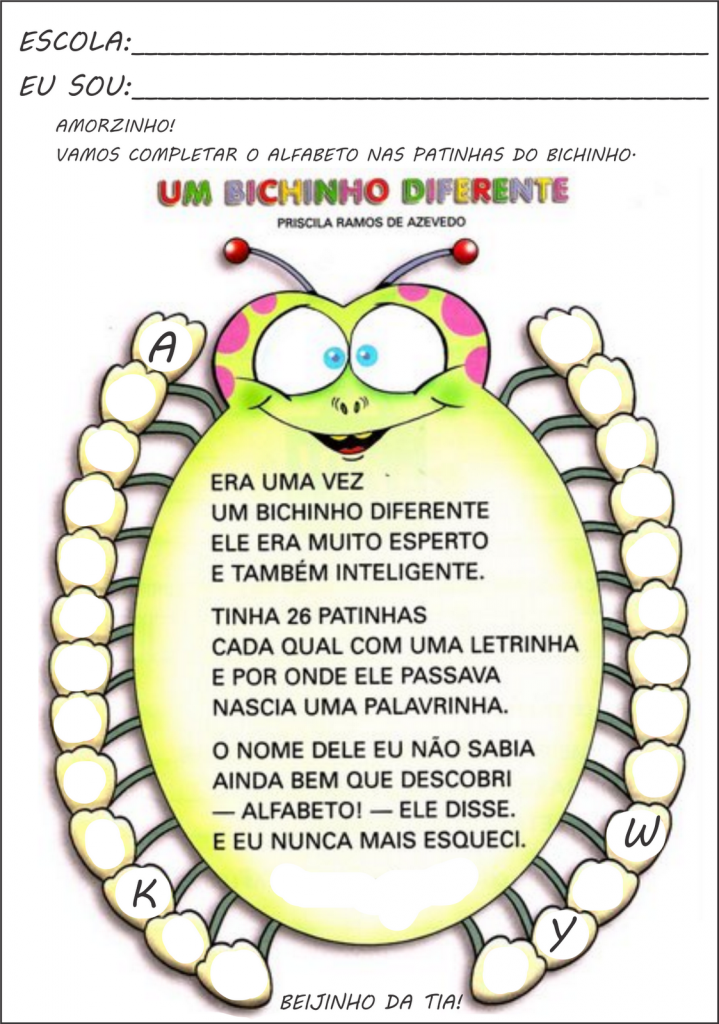 FAZER A LEITURA EM VOZ ALTA DO TEXTO “UM BICHINHO DIFERENTE”:EM CADA PATINHA ESCREVER EM ORDEM AS LETRAS DO ALFABETO;INTERPRETAÇÃO DO TEXTO:ESCREVA O TÍTULO DA HISTÓRIA:2-QUANTAS PATINHAS TEM O BICHINHO? ESCREVA O NÚMERO DENTRO DO RETÂNGULO:3-QUAL ERA O NOME DO BICHINHO?4-ENCONTRE AS VOGAIS NAS PATINHAS, PINTE-AS DE AMARELO E DEPOIS ESCREVA-AS AQUI:________________________________________________________________5-ENCONTRE AS CONSOANTES NAS PATINHAS, PINTE-AS DE AZUL E DEPOIS ESCREVA-AS AQUI:_____________________________________________________________________________________________________________________________________________________________________________________________________________6-LEIA O NOME DOS COLEGAS :COPIE OS NOMES EM ORDEM ALFABÉTICA, INICIANDO NA COLUNA DA ESQUERDA E TERMINE NA COLUNA DA DIREITA:VAMOS CONHECER AS VOGAIS?LEIA O VERSINHO ABAIXO E DEPOIS FAÇA O QUE SE PEDE: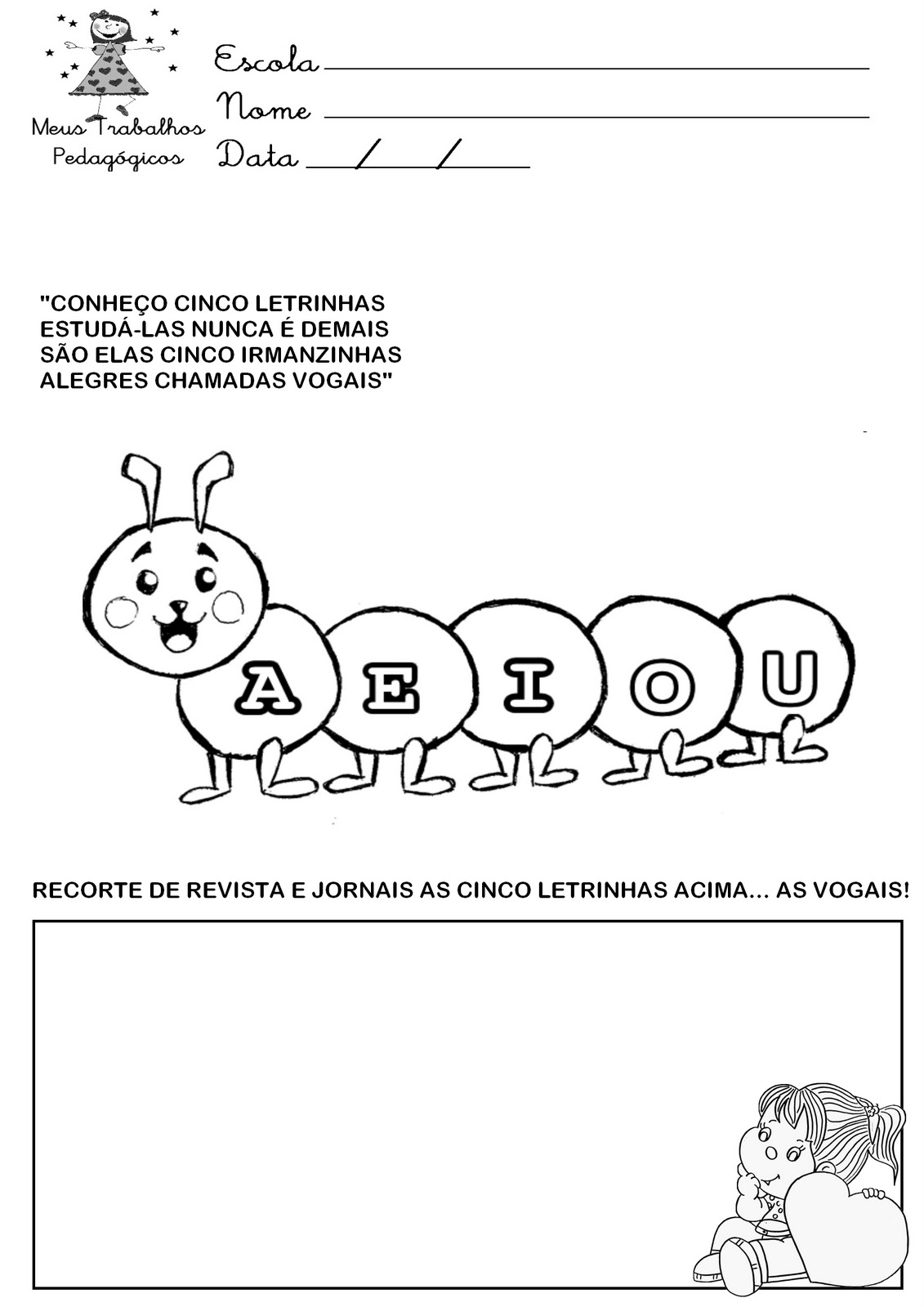 1-PINTE AS VOGAIS DE VERMELHO E AS FIGURAS DE OUTRA COR :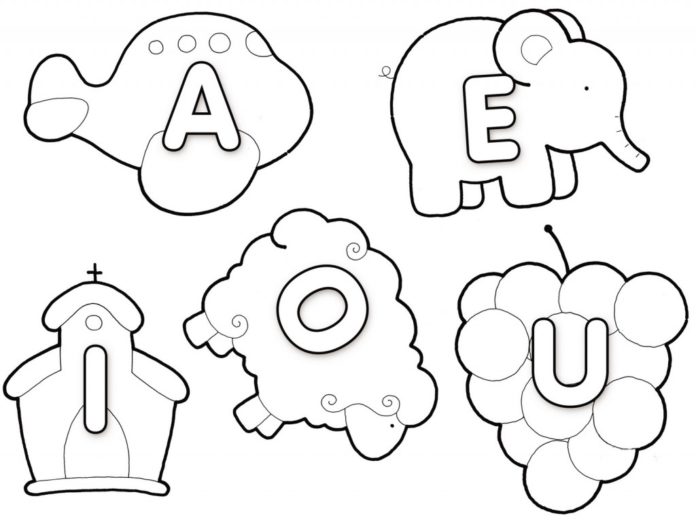 2-ESCREVA O NOME DE CADA FIGURA AO LADO DE CADA VOGAL:A-_________________________________________E-_________________________________________I-__________________________________________O__________________________________________U__________________________________________TRABALHANDO A VOGAL A: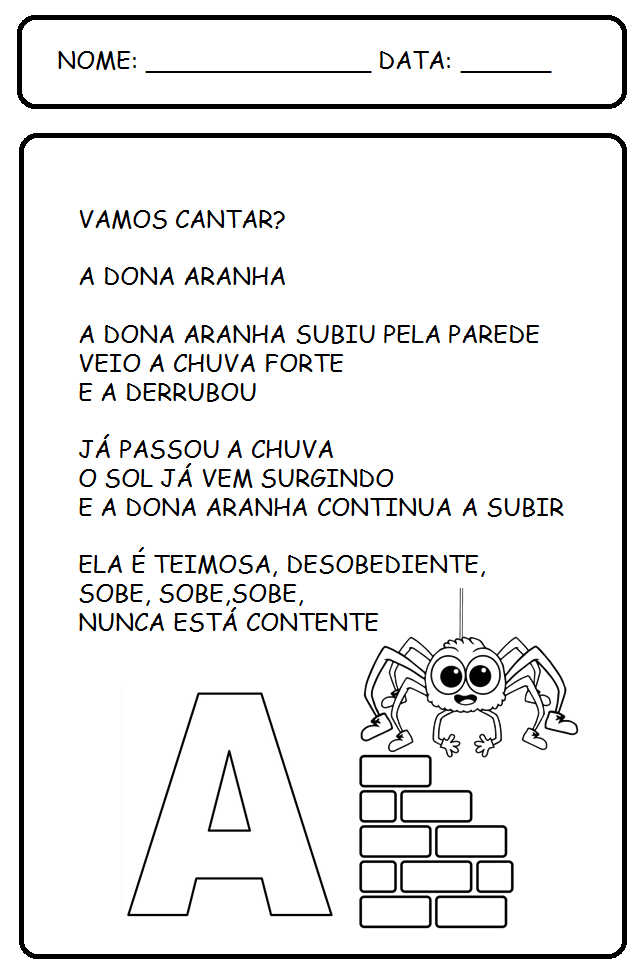 3-ENCONTRAR A LETRA A NO TEXTO E PINTAR TODAS DE AMARELO:4-PROCURE NO TEXTO A PALAVRA ARANHA E CIRCULE:5-ENCONTRE EM REVISTAS, JORNAL, ETC... AS LETRAS DA PALAVRA ARANHA, MONTE E DEPOIS COLE AQUI:6-AGORA RESPONDA DE ACORDO COM A PALAVRA QUE VOCÊ FORMOU:NÚMERO DE LETRAS:___________ LETRA INICIAL:_______________LETRA FINAL?_____________QUANTAS VOGAIS?________________QUANTAS CONSOANTES?____________7-ESCREVA NOS QUADRADINHOS  AS LETRAS QUE FORMAM O NOME DA FIGURA, E EM SEGUIDA, ESCREVA A PALAVRA NA LINHA POR INTEIRO: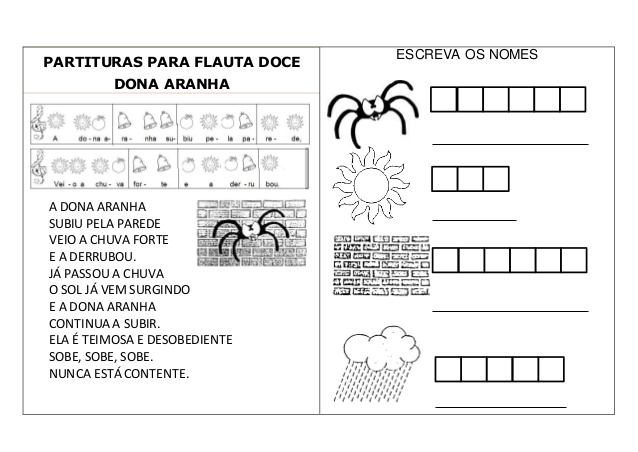 8-RECORTE E COLE 5 PALAVRAS QUE INICIAM COM A VOGAL  A:          9- AGORA ESCOLHA TRÊS PALAVRAS, COPIE-AS E DESENHE ABAIXO:NA ATIVIDADE A SEGUIR, OS ALUNOS DEVERÃO RECORTAR A TEIA DA ARANHA, PINTÁ-LA DE COR CLARA E COLAR EM OUTRA FOLHA PARA ENTREGAR;DEPOIS DEVERÁ RECORTAR AS ARANHAS COM AS QUANTIDADES REPRESENTADAS POR BOLINHAS E COLAR EM CIMA DOS NÚMEROS NA TEIA ;AS ARANHAS QUE TEM OS NÚMEROS, OS ALUNOS DEVERÃO RECORTAR E COLAR EM ORDEM UM EMBAIXO DO OUTRO DO 1 AO 9, SENDO QUE A CADA NÚMERO COLADO, OS ALUNOS DEVERÃO DESENHAR AO LADO A  QUANTIDADE DE ARANHAS.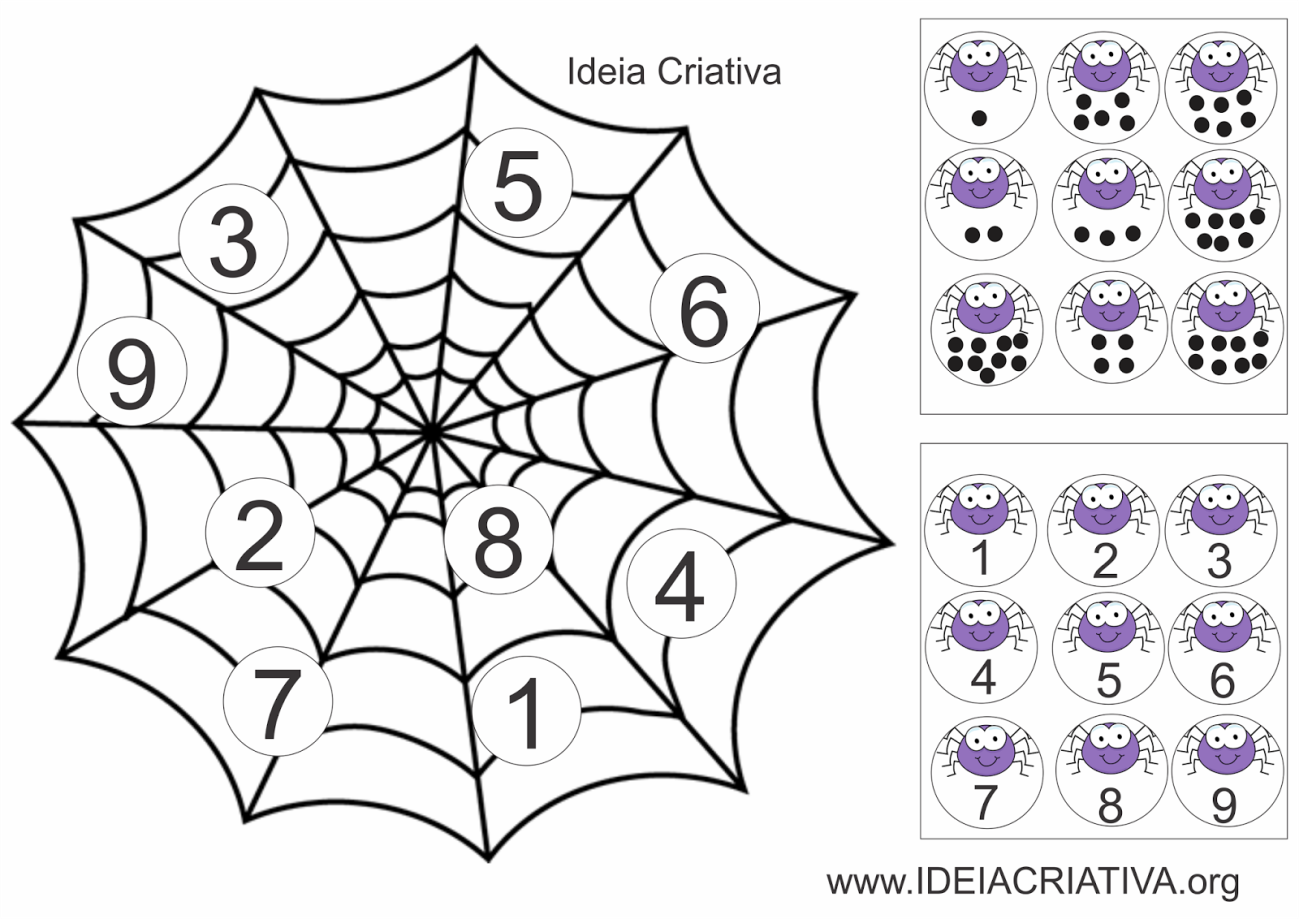 POR EXEMPLO: DEPOIS DE COLAR A ARANHA NUMERO 1-DESENHAR UMA ARANHA AO LADO, DEPOIS DE COLAR A ARANHA COM O NÚMERO 2- DESENHAR DUAS ARANHAS E ASSIM POR DIANTE ATÉ COMPLETAR TODOS OS NÚMEROS: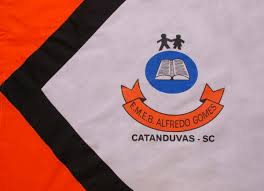 ESCOLA MUNICIPAL DE EDUCAÇÃO BÁSICA ALFREDO GOMES.DIRETORA: IVÂNIA NORA.ASSESSORA PEDAGÓGICA: SIMONE ANDRÉA CARL.ASSESSORA TÉCNICA ADM.: TANIA N. DE ÁVILA.PROFESSORA: ELIANE KARVASKIANO 2021  - TURMA 2º ANO VESPERTINOSEQUENCIA DO DIA 08 AO DIA 12 DE MARÇO  DE 2021.FONE ESCOLA:3525-6500      FONE PRO.ELIANE:9 9202-6938